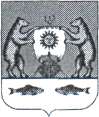 Российская   ФедерацияНовгородская область Новгородский районАдминистрация Савинского сельского поселенияРАСПОРЯЖЕНИЕот 30.01.2019 №17-рг  д. СавиноОб утверждении плана работы Администрации Савинского сельского  поселения на 2019 год
В соответствии с Федеральным законом №131-ФЗ от 06 октября 2003 г. « Об общих принципах организации местного самоуправления в Российской Федерации, Уставом Савинского сельского поселения Утвердить План работы Администрации Савинского сельского поселения на 2019 год (прилагается).Настоящее постановление разместить на официальном сайте администрации Савинского сельского поселения в сети «Интернет».Контроль за исполнением данного постановления оставляю за собой. Глава сельского поселения                                      А.В.СысоевПриложение к 
распоряжению от 30.01.2019 г №17-ргПЛАН 
РАБОТЫ АДМИНИСТРАЦИИ САВИНСКОГО СЕЛЬСКОГО ПОСЕЛЕНИЯ НА 2019 ГОД№ п/пНаименование мероприятийСрок проведенияОтветственный исполнитель1.Подготовка правовых актов администрации поселенияПодготовка правовых актов администрации поселенияПодготовка правовых актов администрации поселения1.1.Подготовка планов работы комиссий на год:-комиссии по противодействию коррупции;-комиссии по обеспечению пожарной безопасности;-комиссии при Администрации в сфере профилактики правонарушений;- Антинаркотической комиссииянварь-февральРаботникиадминистрациипо вопросамсвоей сферыдеятельности1.2.Подготовка и утверждение календарных планов мероприятий по вопросам дорожной деятельности и благоустройству.Работникиадминистрациипо вопросамсвоей сферыдеятельности1.3.Внесение изменений в схему размещения нестационарных торговых объектовянварь-февральТерентьева Н.В.1.4.О мерах пожарной безопасностив пожароопасные периодыапрель- ноябрьПудова Г.А.1.5.Внесение изменений в муниципальные  программы Савинского сельского поселенияпо мере необходимостиРаботникиадминистрациипо вопросамсвоей сферыдеятельности1.6.Определение  порядка и сроков составленияпроекта бюджета на 2020 годсентябрьМикиртумова Н.В.1.7.Подготовка прочих правовых актов администрации.По мере необходимости и при изменениизаконодательстваРаботникиадминистрациипо вопросамсвоей сферыдеятельности2Подготовка проектов решений Совета депутатовПодготовка проектов решений Совета депутатовПодготовка проектов решений Совета депутатов2.1.Об исполнении бюджета 2018 годаапрельМикиртумова Н.В.2.2.Об оценке деятельности Главыпоселения по итогам ежегодного отчетао результатах своей деятельностии деятельности Администрациипоселения в 2018 годумартРаботникиадминистрациипо вопросамсвоей сферыдеятельности2.3.О рассмотрении информации об исполнении органами местного самоуправления поселения полномочий по решению вопросов местного значенияиюльдекабрьРаботникиадминистрациипо вопросамсвоей сферыдеятельности2.4.-Об утверждении прогноза социально-экономического развития  поселения на очередной финансовый год и плановый период;- Об утверждении бюджета поселения на 2020 годоктябрь-декабрьРаботникиадминистрациипо вопросамсвоей сферыдеятельности2.5.Иные проекты решений Совета депутатовПо мере необходимостии при изменениизаконодательстваРаботникиадминистрациипо вопросамсвоей сферыдеятельности3.Организация  и обеспечение   муниципальных  закупокОрганизация  и обеспечение   муниципальных  закупокОрганизация  и обеспечение   муниципальных  закупок3.1.Определение видов работ (услуг) для осуществления закупок конкурентным способом, подготовка документации.в течение годаМикиртумова Н.В.3.2.Внесение изменений в план закупок и план - график закупок на 2019 годв течение годаМикиртумова Н.В.3.3.Проведение закупокКалендарный  план мероприятий, план-график закупокМикиртумова Н.В.3.4.Актуализация реестра договоров работ (услуг)ежеквартальноМикиртумова Н.В.3.5.Формирование плана закупок и плана - графика закупок на 2020 год, размещение на сайте закупокдекабрьМикиртумова Н.В.4.Контрольные мероприятия Администрации поселенияКонтрольные мероприятия Администрации поселенияКонтрольные мероприятия Администрации поселения4.1.По обращениям гражданПо мере поступленияВолкова В.А.В.А.4.2.Проведение рейдовых осмотров территории в сфере благоустройства и оформления их результатовежемесячноТихомирова Т.Н.4.3.Контроль за санитарным состоянием поселения, ликвидацией несанкционированных свалок мусорав течение годаГлава сельского поселения, специалисты Администрации 4.4.Мероприятия в части заключения договоров гражданами на вывоз ТБО в течение годаТихомирова Т.Н.Т.Н.4.5.Контроль за состоянием и использованием муниципального недвижимого имуществаЕжеквартальноЗаместитель Главы Администрации4.6.Контроль за содержанием мест захороненияапрель-октябрьГлава поселения,ведущий специалист-эксперт4.6.Контроль за состоянием улично-дорожной сетиапрель-октябрьГлава сельского поселения, заместитель Главы Администрации5.Мероприятия по работе с имуществом и оформлению  объектов в муниципальную собственностьМероприятия по работе с имуществом и оформлению  объектов в муниципальную собственностьМероприятия по работе с имуществом и оформлению  объектов в муниципальную собственность5.1Внесение изменений в реестр муниципального имуществапри появлении    основания в течение годаПрокофьева В.В.5.2.Внесение изменений в договора о передаче недвижимого имущества в  оперативное управление, безвозмездное пользование, арендув течение годаПрокофьева В.В.5.3. Постановка на кадастровый учет:- дорог местного значения - общественных территорий- общественных  кладбищ в течение годаСпециалистыадминистрациипо вопросамсвоей сферыдеятельности6.Проведение совещаний, комиссийПроведение совещаний, комиссийПроведение совещаний, комиссий6.1.О подготовке материалов к отчету Главы перед населением и Советом депутатовфевраль-мартРаботникиадминистрациипо вопросамсвоей сферыдеятельности6.2.О подготовке материалов к рассмотрению на Совете депутатов информации об исполнении органами местного самоуправления поселения полномочий по решению вопросов местного значенияв течение годаРаботникиадминистрациипо вопросамсвоей сферыдеятельности6.3.Информационные совещанияПо мере необходимостиГлава сельского поселения, руководители организаций6.4.Комиссии в рамках реализации  мероприятийвопросов местного значения, иных вопросов.По планам  работыРаботникиадминистрациипо вопросамсвоей сферыдеятельности7.Работа с населениемРабота с населениемРабота с населением7.1.Отчет Главы перед населением о результатах своей деятельности и деятельности Администрации поселениямартГлава сельского поселения7.2.Проведение собраний граждан в рамках реализации мероприятий:- по обеспечению первичных мер пожарной безопасности;- организации сбора и вывоза бытовых отходов и мусора;- по реализации проектом местных инициатив, грантов, проекта «дорога к дому»По мере необходимости Глава поселения,работникиадминистрациипо вопросамсвоей сферыдеятельности7.3.Организация и проведение мероприятий к знаменательным датам и иным событиямКалендарный  планГлава сельского поселения заместитель Главы Администрациидиректора МАУ7.4.Предоставление муниципальных услуг, работа по межведомственному запросув течение годаспециалисты АдминистрацииРабота с населением по жалобам и предложениям, прием граждан по личным вопросампостоянноГлава поселения, специалисты АдминистрацииПоддержание в актуальном состоянии информации на сайте администрации Савинского сельского поселения в  течение годаСлужащий 1 категории Администрации